Что значит – сотрудничать с ребенком? Это, вообще,  возможно? А если возможно, то как это делать эффективно?Добиться сотрудничества - значит привить детям желание слушать ваши просьбы и выполнять их. Первый шаг состоит в том, чтобы научиться наиболее эффективно отдавать распоряжения. Жесткие приказы тут не работают. Используйте формулу  "Сделай, пожалуйста" вместо "Ты можешь сделать…?"Чтобы побудить человека к сотрудничеству, нужно выражать свои желания предельно прямо и ясно.Один из важнейших навыков, которые нужно приобрести матерям, - научиться высказываться прямо, особенно при общении с мальчиками. Женщины часто выражают свое недовольство, не высказывая просьбы прямо. Вот некоторые примеры непрямых высказываний:Негативное высказывание: Дети, вы слишком шумите.Подразумеваемое приказание: Ведите себя тише.Негативное высказывание: В твоей комнате опять беспорядок.Подразумеваемое приказание: Наведи порядок в комнате.     Откажитесь от объяснений. Чем короче вы сформулируете свою просьбу, тем охотнее ребенок будет с вами сотрудничать.    Откажитесь от лекций.  Лекции на тему, что такое хорошо и что такое плохо, еще менее эффективны, чем объяснения.     Подключайтесь к деятельности ребенка. Если ваша просьба становится частью приглашения к совместной деятельности, дети идут на сотрудничество охотнее.Правила сотрудничества с ребенкомЛЮБИТЕ И ПРИНИМАЙТЕ РЕБЕНКА БЕЗУСЛОВНО!(главное правило)Правило №1.Не нужно вмешиваться в дело, которым занят ребенок, только если он сам не просит о помощи. Своим невмешательством вы будете сообщать ему: «С тобой все в порядке. Ты, конечно, справишься сам!» Правило №2.Если ребенку действительно нелегко, и он готов принять вашу помощь, обязательно помогите ему, даже если вам придется пожертвовать своим временем.  Правило №3Постепенно и неуклонно снимайте с себя заботу и ответственность за личные дела вашего ребенка и передавайте их ему. Доверяйте своему ребенку!Правило №4Не нужно следить за каждым движением вашего ребенка. Позволяйте ему встречаться с отрицательными последствиями своих действий (или - своего бездействия). Только тогда он будет взрослеть, уметь прогнозировать последствия и становиться «сознательным».Правило №5Если у ребенка эмоциональная проблема, будет правильно его «активно» выслушать. Это как раз тот момент, когда нельзя сказать «Мне бы твои проблемы!»Правило №6Если поведение ребенка вызывает у вас «отрицательные» чувства и переживания, просто сообщите ему об этом в форме «Я - высказывания»: «мне неприятно, когда…», «я чувствую себя обиженной, если…», «мне так грустно, когда…» и т.д. Правило №7Удаляйте из своего общения с ребенком привычные или автоматические реакции: приказы, команды; предупреждения, угрозы; мораль, нравоучения и др.Правило №8Соизмеряйте собственные ожидания с возможностями ребенка. Не требуйте от него невозможного или трудновыполнимого. Вместо этого посмотрите, что вы можете изменить в окружающей обстановке! Ребенок должен справляться со своими поручениями и заданиями, пусть и с приложением некоторых усилий.Правило №9В жизни каждого ребенка обязательно должны быть правила (ограничения, требования, запреты).   Но  их не должно быть слишком много,  Было бы очень хорошо, что бы они были гибкими; - родительские требования не должны вступать в явное противоречие с важнейшими потребностями ребенка.  Правила (ограничения, требования, запреты) должны быть согласованы взрослыми между собой; - тон, в котором сообщается требование  или запрет, должен быть скорее дружественно-разъяснительным, чем повелительным.Правило 10Правила и последствия должны формулироваться одновременно.Правило 11В случае нарушения правил следует применять санкции, а не наказание! Санкции следуют за проступком незамедлительно.И всегда и везде родители озвучивают то, что им неприятно применять те или иные санкции, но ребенок должен понимать, за что они последовали. ТЕРПЕНИЯ ВАМ И ЛЮБВИ!Что значит сотрудничать с ребенком?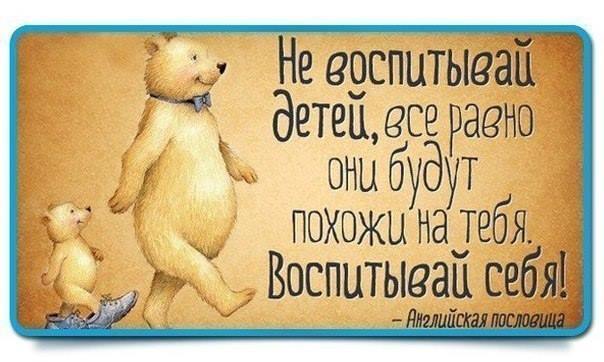 